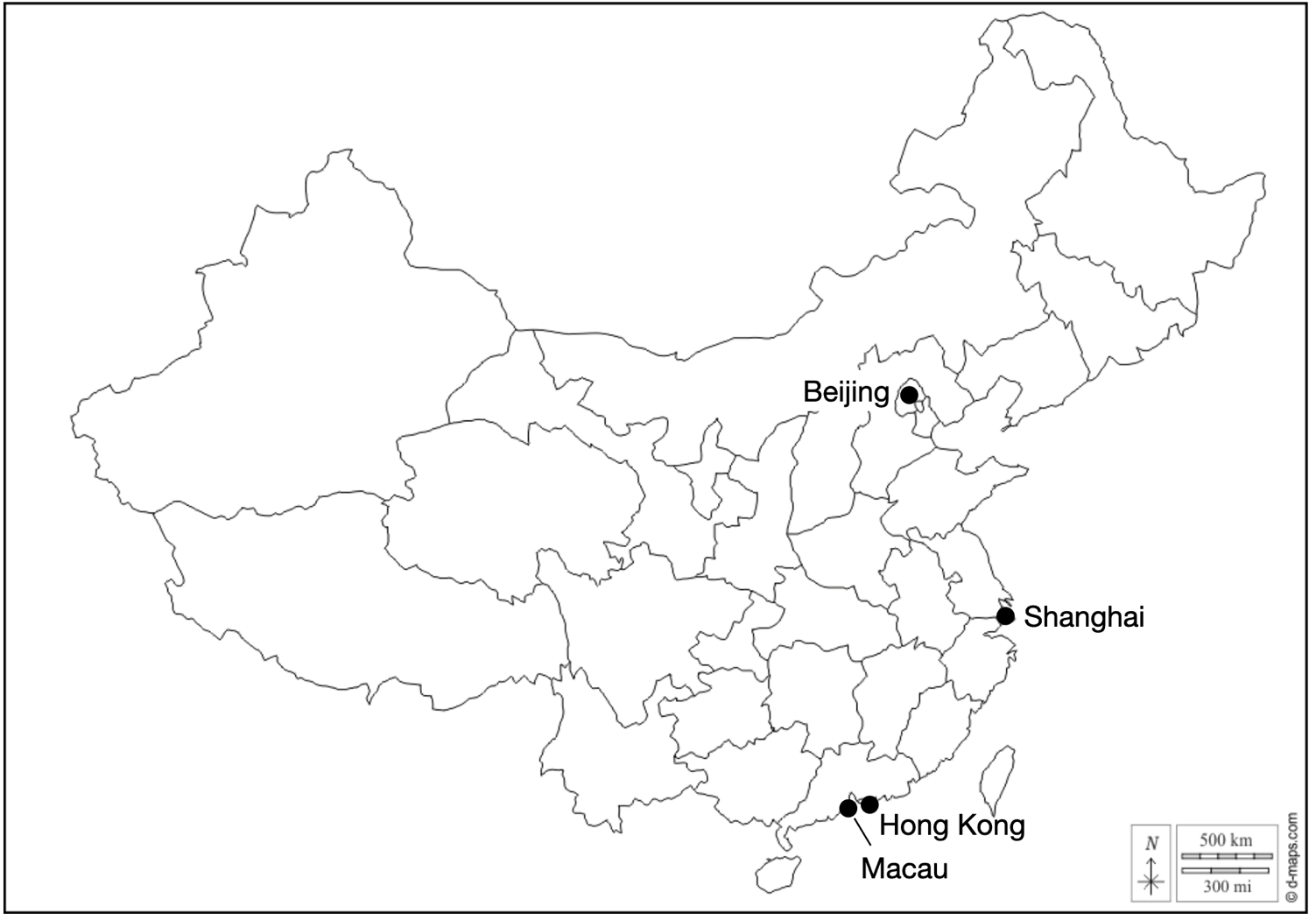 Want to read more?https://www.9marks.org/review/a-collection-of-book-reviews-on-the-church-in-china/CHBC Core Seminars 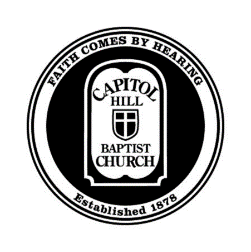 Global ChristianityWeek 3 The History of the Protestant Church in ChinaWhy study the history of the church in China? I. Pre-Protestant Christianity in ChinaNestorians: 7th century.Franciscans: 13th century.II. Beginnings of the Protestant ChurchRobert Morrison (马礼逊) (1782 - 1834)Translated the Bible into ChineseFirst Opium War (1839 – 1842)Opened China & burdened the gospelTaiping Rebellion (太平天囯) (1850 - 1864)Hong Xiuquan – self-proclaimed “Heavenly King”Hudson Taylor (戴德生) (1832 - 1905)Founded China Inland Mission (CIM)Boxer Rebellion (义和团运动) (1899 - 1901)II. Indigenous Christian MovementsJohn Sung (宋尚节) (1901 - 1944)Watchman Nee (倪柝声) (1903 - 1972)III. Three Self Patriotic Movement (三自教会) (TSPM)Self-governance, self-support, and self-propagationIV. PersecutionGreat Leap Forward (大跃进) (1958 - 1961)Cultural Revolution (文化大革命) (1966 - 1976)Reform and Reopening (改革开放) (1978)V. The Church in China TodayThree Self vs. house churchesPersecutionChallenges for the growth of healthy churches.Unreached peoples and citiesVI. ConclusionsLessons from the last 200 yearsCultural associations with the gospel matterTheological liberalism doesn’t survive persecutionPersecution isn’t an insurmountable obstacleThe importance of theological trainingHow can we help?Caring well for CHBC members from ChinaTranslation and publishingTraining pastorsPrayer